Scuola polo regionale cui erogare 5280 euro per il coordinamento delle attività USR   Liceo DANILO DOLCI     di Palermo             F.to Maria Luisa Altomonte 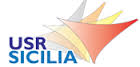 PRSCUOLAprogetti 
pregressi B2 ingl C1 inglBREVE B2BREVE C1FRANCESECERTIFPUNTEGGIO COSTO 
UNITARIO COSTO 
COMPLESSIVO1AGFERMI -SCIACCACorsi LING11si65(20-30-15)8000+3750€ 11 7502CLRUGGERO SETTIMORete CLIL1si70(20-30-20)€ 8 0003CTBOGGIO LERAreteCLIL SIC OR11170(25-30-15)8000+8000+3750€ 19 7504CTLOMBARDO RADICERete CLIL1C1contributo70(20-30-20)6500+6500€ 13 0005CTGALILEICorsi LING1175(20-30-25)8000+3500€ 11 5006ENMEDICorsi LING165(20-30-15)€ 8 0007MEAINIS ME Rete CLIL1170(20-30-20)8000+4000€ 12 0008PAREGINA MARGHRete CLIL SIC OCC1170(25-30-15)7997,50 +7997,50€ 15 9959PADANILO DOLCI Rete CLIL1112B275(20-30-25)24000+3695+
3695+3695€ 35 08510SRMAIORANARete CLIL165(20-30-15)€ 8 00011SRCORBINOCorsi LING1165(20-30-15)8000+4920€ 12 92012RGVICORete CLIL1BRRVE B265(15-30-20)€ 12 00013TPCOSENTINORete CLIL170(20-30-20)€ 8 00097532+1 brtotale€ 176 000 Totale finanziam.MIUR € 176 000